Leadership and employability skills are developed and practiced at the highest professional level through state-recognized Career and Technical Student Organizations. Leadership skills empower each student to assume responsible roles in family, community, and business and industry environments. The Health Occupations Students of America (HOSA) Program of Activities (POA)/Program of Work (POW) documentation demonstrates the activities students have an opportunity to be engaged in that extend learning beyond the classroom/laboratory into the community and provide real world value. This will include community service activities and leadership skill development opportunities available at the local, regional, state, national and international level, and will reflect activities available for your local chapter HOSA members. This form should be completed on an annual basis to reflect the student-developed program of work and supports student planning efforts. HOSA specific resources are linked here to help aid local chapters in completing or understanding the purpose of the POA/POW.  www.wahosa.org, www.hosa.org.Additional activities may be added to this template, as needed.Submission of the HOSA Program of Activities/Program of Work - Extended Learning Documentation template is assurance that HOSA Program of Work is annually planned and that associated activities are active on campus as a required component of the CTE educational program.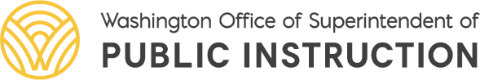 Washington HOSAProgram of Activities/Program of WorkExtended Learning Documentation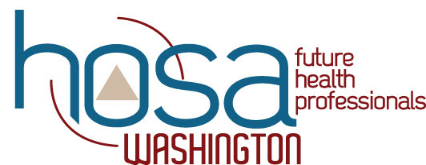 Course InformationCourse InformationCourse InformationCourse InformationSchool District: Building(s):      Building(s):      Instructor(s): Program Area: CIP Code(s):      CIP Code(s):      School Year: Minimum Qualifications Checklist – Leadership Organization(All boxes must be checked.)Minimum Qualifications Checklist – Leadership Organization(All boxes must be checked.)Minimum Qualifications Checklist – Leadership Organization(All boxes must be checked.)Minimum Qualifications Checklist – Leadership Organization(All boxes must be checked.) Student Leadership Structure Established (e.g., Elected officers, committee structure, group roles)  Student led organization; activities are planned, conducted, and evaluated by students     Activities are conducted under the management and/or supervision of a certified CTE instructor  Student Leadership Structure Established (e.g., Elected officers, committee structure, group roles)  Student led organization; activities are planned, conducted, and evaluated by students     Activities are conducted under the management and/or supervision of a certified CTE instructor  Student Leadership Structure Established (e.g., Elected officers, committee structure, group roles)  Student led organization; activities are planned, conducted, and evaluated by students     Activities are conducted under the management and/or supervision of a certified CTE instructor  Student Leadership Structure Established (e.g., Elected officers, committee structure, group roles)  Student led organization; activities are planned, conducted, and evaluated by students     Activities are conducted under the management and/or supervision of a certified CTE instructor Program Components Reflected in Program of Activities (Check all boxes that apply.)Program Components Reflected in Program of Activities (Check all boxes that apply.)Program Components Reflected in Program of Activities (Check all boxes that apply.)Program Components Reflected in Program of Activities (Check all boxes that apply.) Organization and Management Planning and Evaluation 	 Community Service  Leadership Development or Demonstration  Organization and Management Planning and Evaluation 	 Community Service  Leadership Development or Demonstration  Finance and Fundraising 	 Competitive Events 	 Employability and Career Skills Student Recognition 	 Recreational and Social 	 Public Relations and Advocacy Other Annual Program of ActivitiesAnnual Program of ActivitiesAnnual Program of ActivitiesAnnual Program of ActivitiesActivities reflected should only address extended learning components of the program. These should be learning and teaching activities related to the career and technical education course or program competencies which occur beyond the scheduled school day and/or school year under the supervision of a certified CTE teacher.  Activities should place emphasis on personal and group activities that improve life skills and align with 21st Century Leadership skills, encourage students to work together, and include cooperative activities with other groups that make the community a better place to live and work.  Activities reflected should only address extended learning components of the program. These should be learning and teaching activities related to the career and technical education course or program competencies which occur beyond the scheduled school day and/or school year under the supervision of a certified CTE teacher.  Activities should place emphasis on personal and group activities that improve life skills and align with 21st Century Leadership skills, encourage students to work together, and include cooperative activities with other groups that make the community a better place to live and work.  Activities reflected should only address extended learning components of the program. These should be learning and teaching activities related to the career and technical education course or program competencies which occur beyond the scheduled school day and/or school year under the supervision of a certified CTE teacher.  Activities should place emphasis on personal and group activities that improve life skills and align with 21st Century Leadership skills, encourage students to work together, and include cooperative activities with other groups that make the community a better place to live and work.  Activities reflected should only address extended learning components of the program. These should be learning and teaching activities related to the career and technical education course or program competencies which occur beyond the scheduled school day and/or school year under the supervision of a certified CTE teacher.  Activities should place emphasis on personal and group activities that improve life skills and align with 21st Century Leadership skills, encourage students to work together, and include cooperative activities with other groups that make the community a better place to live and work.  National or State EventsNational or State EventsNational or State EventsNational or State EventsNational or State EventsActivity/EventProgram ComponentDescriptionWho/When (Responsible Lead/Expected Completion Date)Focused 21st Century Leadership Skill State Officer Leadership Training (SOLT)LeadershipOrganization and Management Planning and Evaluation Establishing goals for the rest of the year, creating the Program of the Work, team bonding, leadership training and skills developmentState Officer Team(5/18-5/21)1.B: Work Creatively with OthersInternational Leadership Conference (ILC)Competitive EventsLeadership Development or DemonstrationOrganization and ManagementCompete internationally, learn from IEC, apply those skills in our leadership development, give back through Courtesy Corps + voting delsState Officer Team (6/24-6/30)10.B.1 Demonstrate additional attributes associated with producing high quality products including theabilities to…Washington Leadership Academy (WLA)LeadershipPublic relation and advocacyLeadership development and demonstrationBuild networking skills and apply leadership skills in our respective CTSOs as well as prompting the passion and comprehension of healthcare State Officer Teams and IEC(9/26-9/30)12.C Civic LiteracyFall Leadership Conference (FLC)Leadership development and demonstrationPublic RelationsMeet with parts of the state before competition season starts, conduct workshops and events (like blood drives)  to motivate members and gain medical skills, to join competitive events at SLC later on in the year State officers HOSA Members - East and  West(Late October/Early November)11.A Guide and Lead Others 9.A Interact Effectively with Others Advocacy DayAdvocacy for CTSO Representation and Funding within School Districts and StateMeet with government officials, advocate for importance of career technical education + CTSO, networking opportunity, lobbyingCTSO officers (January)3.A Communicate ClearlyDiversity and Inclusion in Healthcare (DIHC)Career skillsHost a panel with professionals from diverse backgrounds in collaboration with WCTSMAAll State Officers(February) 2.C.2 Analyze and evaluate major alternative points of view2.D.2 Identify and ask significant questions that clarify various points of view and lead to bettersolutionsState Leadership Conference (SLC)Competitive EventsPublic Relations and Advocacy Compete in events and ensure HOSA thrives through the promotion of medical science through a variety of workshops, keynote speakers, and building a community through participation in competitive events. Social networking amongst state members through dances, karaoke nights, and casual events. State OfficersHOSA Members(Mid-March)3.A Communicate ClearlyLocally Planned and Developed EventsLocally Planned and Developed EventsLocally Planned and Developed EventsLocally Planned and Developed EventsLocally Planned and Developed EventsActivity/EventProgram ComponentDescriptionWho/When(Responsible Lead/Expected Completion Date)Focused 21st Century Leadership SkillSocial Media (Instagram + YouTube)Publicity and OutreachStudent RecognitionRecreational and SocialMedical Monday, Trivia Tuesday, What's up Wednesday Other: Birthday Posts, Event Countdowns, Officer Takeovers, Reminder PostsMonday - First 3 Mondays post a career highlight . Last Monday is a story post highlighting what other chapters did throughout the month. Tuesday - Post on the story a trivia question asking members to answer. Wednesday - First Wednesday is a story post summarizing what's going to happen in the month. Also add a monthly challenge for the members to do. Deadlines - Make a post a week before big deadlines. Repost on story a day before deadline as a reminder. Thursday/Friday - Any other updates throughout the month3.A Communicate Clearly 10.B Produce Results 12.D Health Literacy NewsletterRecreational and SocialOrganization and ManagementPlanning and ExecutionSending out a newsletter with information for the rest of the month to all advisors and opt in students (posted to website)Monthly (State Officers prepare a pdf which Executive Director will send out)3.A Communicate ClearlyState Officers- Office Hours/Zoom ChatOrganization and Management Recreational and Social Monthly zoom meeting with at least 2-3 state experienced officers on a topic regarding growth in leadership development, or a certain topic requested by HOSA members via WAHOSA insta story data.Monthly zoom call with state officers and HOSA members, either answering questions, providing info, or presenting a specific workshop. 11.B Be Responsible to OthersStudent Outcome:The student will identify and analyze the characteristics of family, community, business, and industryleaders.Chapter RecognitionMembershipPromote chapters on our Instagram and through awards at SLC Monthly Social Media Calendar maintained by all State Officers 11.A Guide and Lead Others 9.A Interact Effectively with Others Chapter VisitsMembership and Outreach Setting a goal of each officer going to at least 3 chapters throughout yearGoal of 3 each by all State Officers 9.A Interact Effectively with OthersDemonstrate initiative to advance skill levels towards a professional levelState-Wide Mentorship and Study ProgramCommunity BondingImplementing a state-wide mentorship program (with email opt-in when registering for SLC) to connect experienced members with new membersA few rotating State Officers8.C.1 Go beyond basic mastery of skills and/or curriculum to explore and expand one’s own learningand opportunities to gain expertise8.C.2 Demonstrate initiative to advance skill levels towards a professional level8.C.3 Demonstrate commitment to learning as a lifelong process